Pre-Application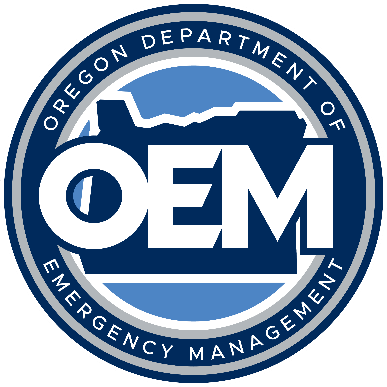 Hazard Mitigation Grant Program-Post FireGrant: HMGP-PF-FM-5457-ORSubmitting this form ensures that your proposal is reviewed by the Mitigation Team. This document is the first step in the grant subapplication process. Submitting this form does not guarantee funding. This form will be used to rank pre-applications using the priorities in the Notice of Funding Opportunity (NOFO). Additional timeline details can be found in the NOFO.Please complete and submit this pre-application to oem.hazardmitigation@oem.oregon.gov, with ‘5457’ in the subject line, by May 17, 2024.A. Proposal Category1. Select the applicable proposal category you are pursuing: Project                                            Plan 5% Percent Initiative 5% Codes and Standards Advance Assistance                        B. Subapplicant Information1. Subapplicant: 	2. Point of Contact Name and Job Title: Phone Number: E-mail Address: Street Address, City, State, Zip: 3. Select the subapplicant entity type (select one): State Government		 Tribal Government Local Government		 Private Nonprofit (PNP)	 Special District		 Other  C. Mitigation Plan1. Identify the FEMA-approved Natural Hazard Mitigation Plan (NHMP) for your entityPlan Name: 		Expiration Date:  Do not have or are not included in a NHMP NA – Subapplicant is a private non-profit (answer a. below and skip to Section D)PNP only: In what county/counties and tribal area(s) will the proposed mitigation activity be implemented? 2. Is the proposal below listed as an Action Item in the Mitigation Plan? Yes No UnsureIf “No”, please describe why the proposed activity is a priority for the community at this time:  D. Proposal 1. Proposal Title: 2. Proposal Description: 3. Is the proposal located in a Community Disaster Resilience Zone (CDRZ)? Yes, fully		  Yes, partially		 No		  Unsure4. Select all applicable natural hazards that your proposal will reduce/mitigate the risk of: Coastal Erosion		 Heat Wave		 Wildfire 		 Drought                                         Landslide			 Windstorm 		 Earthquake	 	 Tsunami                          Winter Storm		 Flood		 Volcano 				 Other: 5. Is this proposal from a previous FEMA HMA advance assistance or project scoping award, High Hazard Potential Dams (HHPD) award, or DHS Cybersecurity and Infrastructure Security Agency’s (CISA) Regional Resiliency Assessment Program (RRAP), or a previous recipient of BRIC non-financial Direct Technical Assistance? Yes            		     No		 Unsure		  Not ApplicableIf yes, please identify which award and brief description: E. Proposal Cost1. Estimated Total Cost: $ 2. Do you anticipate a non-federal cost share exceeding 25%? Yes                 No		 UnsureIf yes, please provide a brief narrative and estimated percentage your jurisdiction intends on putting forth for the local cost share/match: 3. Will you apply for management costs? Yes                 No		 UnsureF. Additional Information1. Community LifelinesSelect all applicable community lifelines that your proposal will reduce risk to: 	 Safety and Security (law enforcement/security, fire services, search and rescue, government services, and community safety)		 Food, Water, Shelter (food, water, shelter, agriculture)	 Health and Medical (medical care, patient movement, public health, fatality management, medical supply chain) Energy (power (grid) and fuel)	  Communications (infrastructure, alerts, warnings, and messages, 911 and dispatch, responder communications, finance) Transportation (highway, roadway, motor vehicle, mass transit, railway, aviation, maritime)  Hazardous Material (facilities, HAZMAT, pollutants, contaminants)  Not Applicable 2. CommunityFrom the applicable hazard mitigation plan, please describe the total community population affected by this proposed project and the estimated population from within this community that is underserved and/or disadvantaged. Total Community Population Affected: Community Population Affected that is Underserved and/or Disadvantaged: Percentage of Community Population Affected that is Underserved and/or Disadvantaged: Select all items listed below that are applicable to the community that the proposal will benefit:	 Limited water and sanitation access and affordability	 High unemployment and underemployment	 High housing cost burden and substandard housing High and/or persistent poverty Low income Limited access to health care Rural community Linguistic isolation Distressed neighborhoods Jobs lost through the energy transition	 Disproportionate impacts from climate	 All geographic areas within Tribal jurisdictions High energy cost burden and low energy access	 High transportation cost burden and/or low transportation access	 Disproportionate environmental stressor burden and high cumulative impacts Racial and ethnic segregation particularly where the segregation stems from discrimination by government entities	 Other: Clearly articulate the proposal’s benefits and risk reduction to underserved and/or disadvantaged communities: 3. National Floodplain Insurance Program (NFIP)Does this proposal involve mitigating a National Floodplain Insurance Program (NFIP) property?The National Flood Insurance Program (NFIP) aims to reduce the impact of flooding on private and public structures. It does so by encouraging communities to adopt and enforce floodplain management regulations. In exchange, flood insurance is made available to property owners and renters. These efforts help mitigate the effects of flooding on new and improved structures. Yes 		     No		 Unsure		  Not ApplicableIf yes, please provide further information regarding the property (is the property in a Special Flood Hazard Area, is it considered a Severe Repetitive Loss Property or a Repetitive Loss Property, etc.): 4. Climate ChangeWill this proposal enhance climate change adaptation and resilience?Climate change is defined as “Changes in average weather conditions that persist over multiple decades or longer. Climate change encompasses both increases and decreases in temperature, as well as shifts in precipitation, changing risk of certain types of severe weather events, and changes to other features of the climate system.” Yes 		     No		 Unsure		  Not ApplicableIf yes, please provide brief description how your proposal will enhance climate change adaptation and resilience: 5. Nature Based Solutions Does this project incorporate nature-based solutions? Nature-based solutions are sustainable planning, design, environmental management, and engineering practices that weave natural features or processes into the built environment to promote adaptation and resilience. Such solutions enlist natural features and processes in efforts to combat climate change, reduce flood risks, improve water quality, protect coastal property, restore and protect wetlands, stabilize shorelines, reduce urban heat, add recreational space, and more. Yes 		     No		 Unsure		  Not ApplicableIf yes, please describe how it will incorporate nature-based solutions: 